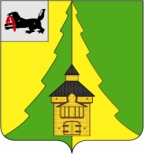 Российская Федерация	Иркутская область	Нижнеилимский муниципальный район	АДМИНИСТРАЦИЯ	ПОСТАНОВЛЕНИЕОт «30» декабря 2021г. № 1245	г. Железногорск-Илимский«О создании сил гражданской обороныи поддержании их в готовности к действиям»В соответствии с Федеральными законами от 12.02.1998 № 28-ФЗ «О гражданской обороне», от 21.12.1994 № 68-ФЗ «О защите населения и территорий от чрезвычайных ситуаций природного и техногенного характера», от 22.08.1995 № 151-ФЗ «Об аварийно-спасательных службах и статусе спасателей», от 06.10.2003 № 131-ФЗ «Об общих принципах организации местного самоуправления в Российской Федерации», постановлением Правительства Российской Федерации от 26.11.2007 № 804 «Об утверждении Положения о гражданской обороне в Российской Федерации», приказами МЧС России от 18.12.2014 № 701 «Об утверждении Типового порядка создания нештатных формирований по обеспечению выполнения мероприятий по гражданской обороне», от 23.12.2005 № 999 «Об утверждении Порядка создания нештатных аварийно-спасательных формирований», от 14.11.2008 № 687 «Об утверждении Положения об организации и ведении гражданской обороны в муниципальных образованиях и организациях», в целях осуществления мер по поддержанию в постоянной готовности к применению по предназначению сил и средств гражданской обороны, обеспечению мероприятий и действий по защите населения от опасностей, возникающих при военных конфликтах или вследствие этих конфликтов, а также при чрезвычайных ситуациях природного и техногенного характера, руководствуясь Уставом муниципального образования «Нижнеилимский район», администрация Нижнеилимского муниципального района                              ПОСТАНОВЛЯЕТ:1.Утвердить Положение о силах гражданской обороны и поддержании их в готовности к действиям на территории Нижнеилимскогомуниципального района (Приложение № 1 к настоящему постановлению).2.Утвердить Перечень предприятий и учреждений, создающих силы гражданской обороны (Приложение № 2 к настоящему постановлению).3. Руководителям предприятий и учреждений, указанным в Перечне предприятий и учреждений, создающих силы гражданской обороны организовать создание, подготовку и поддержание в состоянии постоянной готовности сил гражданской обороны в соответствии с Положением о силах гражданской обороны и поддержании их в готовности к действиям на территории Нижнеилимского муниципального района, утвержденным настоящим постановлением.4.Отделу ГО и ЧС администрации Нижнеилимского муниципального района в целях реализации государственной политики в области гражданской обороны, организовать методическое руководство созданием сил гражданской обороны на территории Нижнеилимского муниципального района.5. Постановление мэраНижнеилимского муниципального района от 16.03.2009г. № 131 «О поддержании сил и органов управления гражданской обороны района в готовности к действиям» считать утратившим силу.6. Настоящее постановление подлежит официальному опубликованию в периодическом печатном издании «Вестник Думы и администрации Нижнеилимского муниципального района» и на официальном сайте муниципального образования «Нижнеилимский район».7.  Контроль за исполнением данного постановления оставляю за собой.Мэр района						М.С.РомановРассылка: ГО и ЧС, ПАО «КорГОК»,ОГБУЗ «ЖРБ», Роспотребнадзор, ДСИО, ж/д ст.Коршуниха-Ангарская, ООО «Инком», ООО «Галс», МУП «УК КУ», ОМВД, 36 ПСЧ, ООО «ПроСервисБратск», АО «БЭСК» РЭС -2, ОАО «ИЭСК» СЭС РЭС -1, НОП ООО «ИКС».Киреева М.С.30779Приложение № 1 к постановлениюадминистрации Нижнеилимскогомуниципального районаот__________2021г. №_____ПОЛОЖЕНИЕо силах гражданской обороныи поддержании их в постоянной готовности к действиям натерритории Нижнеилимского муниципального района 1. Общие положенияНастоящее Положение о силах гражданской обороны Нижнеилимского муниципального района разработано в соответствии с Федеральными законами от 12.02.1998 № 28-ФЗ «О гражданской обороне», от 21.12.1994 № 68-ФЗ «О защите населения и территорий от чрезвычайных ситуаций природного и техногенного характера», от 22.08.1995 № 151-ФЗ «Об аварийно-спасательных службах и статусе спасателей», от 06.10.2003 № 131-ФЗ «Об общих принципах организации местного самоуправления в Российской Федерации», постановлением Правительства Российской Федерации от 26.11.2007 № 804 «Об утверждении Положения о гражданской обороне в Российской Федерации», приказами МЧС России от 18.12.2014 № 701 «Об утверждении Типового порядка создания нештатных формирований по обеспечению выполнения мероприятий по гражданской обороне», от 23.12 2005 № 999 «Об утверждении Порядка создания нештатных аварийно-спасательных формирований», от 14.11.2008 № 687 «Об утверждении Положения об организации и ведении гражданской обороны в муниципальных образованиях и организациях» и определяет порядок осуществления мероприятий, направленных на поддержание сил и органов управления гражданской обороны в готовности к действиям.2. Силы гражданской обороны Нижнеилимского муниципального района2.1. К силам гражданской обороны Нижнеилимского муниципального района относятся:-	аварийно - спасательные службы и (или) аварийно-спасательные формирования (далее - аварийно-спасательные формирования), создаваемые организациями, занимающимися одним или несколькими видами деятельности на территории Нижнеилимского муниципального района, при осуществлении которых законодательством Российской Федерации предусмотрено обязательное наличие у организаций собственных аварийно-спасательных формирований;-	нештатные формирования по обеспечению выполнения мероприятий по гражданской обороне (далее - НФГО), создаваемые организациями, находящимися на территории Нижнеилимского муниципального района, отнесенными в установленном порядке к категориям по гражданской обороне;- силы и средства организаций, обеспечивающих выполнение мероприятий местного уровня по гражданской обороне в соответствии с планом гражданской обороны и защиты населения, планом действий по предупреждению и ликвидации чрезвычайных ситуаций.2.2. Аварийно-спасательные формирования создаются в соответствии с Приказом МЧС Россииот 23.12 2005 № 999 «Об утверждении Порядка создания нештатных аварийно-спасательных формирований».2.3. НФГО создаются в соответствии с Типовым порядком создания нештатных формирований по обеспечению выполнения мероприятий по гражданской обороне, утвержденным Приказом МЧС России от 18.12.2014 № 701 «Об утверждении Типового порядка создания нештатных формирований по обеспечению выполнения мероприятий по гражданской обороне».2.4. Организации, отнесенные к категориям по гражданской обороне:-	создают и поддерживают в состоянии готовности к применению по предназначению НФГО;-	осуществляют обучение личного состава НФГО;-	создают и содержат запасы материально-технических, продовольственных, медицинских и иных средств для обеспечения НФГО;-	разрабатывают состав, структуру и табель оснащения НФГО в соответствии с рекомендациями и с Типовым порядком создания нештатных формирований по обеспечению выполнения мероприятий по гражданской обороне, утвержденным Приказом МЧС России от 18.12.2014 № 701;-	укомплектовывают НФГО личным составом из числа работников организации, оснащают их специальной техникой, оборудованием, снаряжением, инструментами и материалами, в том числе имеющимися в организации.2.5. НФГО подразделяются:- по подчиненности: территориальные, организаций;- по численности: отряды, команды, группы, звенья, посты, автоколонны, пункты, станции.2.6. Для НФГО сроки приведения в готовность к применению по предназначению не должны превышать: в мирное время - 6 часов, в военное время - 3 часа.2.7. Личный состав НФГО комплектуется из числа работников организаций. Военнообязанные, имеющие мобилизационные предписания, могут включаться в НФГО на период до их призыва (мобилизации). С момента объявления состояния войны, фактического начала военных действий или введения в установленном порядке военного положения на территории Российской Федерации или в отдельных ее местностях НФГО доукомплектовываются невоеннообязанными.Зачисление граждан в состав НФГО и назначение их командиров производится приказом руководителя организации.2.8. Обеспечение НФГО специальными техникой, оборудованием, снаряжением, инструментами и материалами осуществляется заблаговременно за счет техники и имущества, имеющихся в организациях для обеспечения производственной деятельности.2.9.Накопление, хранение и использование материально-технических, продовольственных, медицинских и иных средств, предназначенных для оснащения НФГО, а также материально-техническое обеспечение мероприятий по созданию, подготовке, оснащению и применению НФГО осуществляется в порядке, установленном Федеральным законом от 12.02.1998 № 28-ФЗ «О гражданской обороне», Правилами создания, использования и восполнения резервов материальных ресурсов федеральных органов исполнительной власти для ликвидации чрезвычайных ситуаций природного и техногенного характера, утвержденными постановлением Правительства Российской Федерации от 25 июля 2020 г. N 1119, Положением о накоплении, хранении и использовании в целях гражданской обороны запасов материально-технических, продовольственных, медицинских и иных средств, утвержденным постановлением Правительства Российской Федерации от 27 апреля 2000 г. N 379.2.10. Финансирование и материально-техническое обеспечение мероприятий по созданию, подготовке, оснащению и применению НФГО в организациях, отнесенных к категориям по гражданской обороне, осуществляется за счет финансовых средств этих организаций.2.11. Подготовка и обучение личного состава НФГО для решения задач в области гражданской обороны и защиты населения осуществляются в соответствии с законодательными и иными нормативными правовыми актами Российской Федерации (в том числе постановлениями Правительства Российской Федерации от 02.11.2000 № 841 «Об утверждении Положения о подготовке населения в области гражданской обороны», от 18.09.2020 № 1485 «Об утверждении Положения о подготовке граждан Российской Федерации, иностранных граждан и лиц без гражданства в области защиты от чрезвычайных ситуаций природного и техногенного характера»), организационно-методическими указаниями МЧС России по подготовке органов управления, сил гражданской обороны и единой государственной системы предупреждения и ликвидации чрезвычайных ситуаций.3. Нештатные аварийно-спасательные формирования3.1. Нештатные аварийно-спасательные формирования создаются организациями в соответствии с приказом МЧС России от 23.12.2005 № 999 «Об утверждении Порядка создания нештатных аварийно-спасательных формирований».3.2. Органы местного самоуправления могут создавать, содержать и организовывать деятельность нештатных аварийно-спасательных формирований для выполнения мероприятий на своих территориях в соответствии с планами гражданской обороны и защиты населения, планами действий по предупреждению и ликвидации чрезвычайных ситуаций.4. Основные задачи сил гражданской обороны4.1	Основными задачами сил гражданской обороны являются:4.1.1	Для аварийно-спасательных формирований:-	проведение аварийно-спасательных и других неотложных работ в случае возникновения опасности для населения про военных конфликтах или вследствие этих конфликтов, а также при чрезвычайных ситуациях природного и техногенного характера;-	поддержание органов управления, сил и средств аварийно-спасательных формирований в постоянной готовности к выдвижению в зоны чрезвычайных ситуаций и проведению работ по ликвидации чрезвычайных ситуаций;-	контроль за готовностью обслуживаемых объектов и территорий к проведению на них работ по ликвидации чрезвычайных ситуаций;-	ликвидация чрезвычайных ситуаций на обслуживаемых объектах и территориях.4.1.2.	Для НФГО и сил организаций, обеспечивающих выполнение мероприятий местного уровня по гражданской обороне:-	обеспечение мероприятий по эвакуации населения, материальных и культурных ценностей в безопасные районы;-	проведение мероприятий по восстановлению функционирования объектов жизнеобеспечения населения;- первоочередное жизнеобеспечение пострадавшего населения;- оказание первой помощи пораженным гражданам и подготовка их к эвакуации в лечебные учреждения;- санитарная обработка населения, обеззараживание зданий и сооружений, специальная обработка техники и территорий;- локализация аварий на энергетических, водопроводных, канализационных, тепловых и технологических сетях в целях создания безопасных условий для проведения аварийно-спасательных работ;- поддержание в готовности, ремонт и восстановление поврежденных защитных сооружений.5. Применение сил гражданской обороны5.1.	Применение сил гражданской обороны заключается в их привлечении к проведению аварийно-спасательных и других неотложных работ (далее - АСДНР) при ликвидации последствий чрезвычайных ситуаций, в том числе возникших вследствие вооруженных конфликтов, и проведению мероприятий по гражданской обороне.5.1.1.	Проведение АСДНР в зоне чрезвычайной ситуации (зоне поражения) осуществляется в три этапа:- первый этап - проведение экстренных мероприятий по защите населения, спасению пострадавших и подготовка группировки сил и средств к проведению работ по ликвидации чрезвычайной ситуации;- второй этап - проведение АСДНР группировкой сил и средств аварийно-спасательных формирований;- третий этап - завершение АСДНР, вывод группировки сил аварийно-спасательных формирований, проведение мероприятий по первоочередному жизнеобеспечению населения.5.1.2.	Содержание аварийно-спасательных работ включает в себя:- ведение разведки маршрутов выдвижения формирований и участков (объектов) работ;- розыск пораженных, извлечение их из поврежденных и горящих зданий, завалов, затопленных и задымленных помещений;- вскрытие разрушенных, поврежденных и заваленных защитных сооружений и спасение находящихся в них людей;- подача воздуха в заваленные защитные сооружения;- вывод (вывоз) населения из опасных мест в безопасные районы.5.1.3.	Содержание других неотложных работ:- прокладка колонных путей и устройство проездов (проходов) в завалах и зонах заражения;- локализация аварий на энергетических, водопроводных, канализационных и технологических сетях в целях создания условий для проведения спасательных работ;-	санитарная обработка населения, обеззараживание зданий и сооружений, специальная обработка техники и территорий;-	укрепление или обрушение конструкций зданий и сооружений, угрожающих обвалом и препятствующих безопасному проведению аварийно-спасательных работ;-	ремонт и восстановление поврежденных и разрушенных коммунально-энергетических сетей в целях обеспечения спасательных работ;-	ремонт и восстановление поврежденных защитных сооружений гражданской обороны.5.2.	Планирование применения сил гражданской обороны осуществляется заблаговременно, на этапе их создания. Результаты планирования применения сил гражданской обороны отражаются в плане гражданской обороны и защиты населения.5.3.	Привлечение сил гражданской обороны Нижнеилимского муниципального района к выполнению задач в области гражданской обороны и ликвидации чрезвычайной ситуации муниципального, локального и объектового характера осуществляется в соответствии с планом гражданской обороны и защиты населения муниципального образования «Нижнеилимский район».5.4.	Мероприятия гражданской обороны, которые законодательством отнесены к ведению Иркутской области, выполняются с привлечением спасательных служб Иркутской области:-	локализация и тушение пожаров на участках (объектах) работ и путях выдвижения к ним;-	оказание первой помощи пораженным и эвакуация их в медицинские учреждения;-	обнаружение, обезвреживание и уничтожение невзорвавшихся боеприпасов в обычном снаряжении и других взрывоопасных предметов;-	ремонт и восстановление поврежденных и разрушенных линий связи в целях обеспечения спасательных работ;-	поддержание общественного порядка, организация комендантской службы, охрана материальных и культурных ценностей;-	проведение аварийно-восстановительных и ремонтных работ на линиях и сооружениях предприятий связи.6. Поддержание в готовности сил гражданской обороны6.1.	Подготовка и обучение личного состава сил гражданской обороны Нижнеилимского муниципального района осуществляются в соответствии с законодательными и иными нормативными правовымиактами Российской Федерации, организационно-методическими указаниями МЧС России по подготовке органов управления, сил гражданской обороны и единой государственной системы предупреждения и ликвидации чрезвычайных ситуаций, а также по подготовке населения Российской Федерации в области гражданской обороны, защиты от чрезвычайных ситуаций, обеспечения пожарной безопасности и безопасности людей на водных объектах, документами организаций, создающих силы гражданской обороны.6.2.	Поддержание в постоянной готовности сил гражданской обороны Нижнеилимского муниципального района обеспечивается:-	созданием и оснащением сил гражданской обороны современными техническими средствами, оборудованием и инвентарем для проведения АСДНР;-	подготовкой сил гражданской обороны, проведением учений и тренировок по гражданской обороне;-	разработкой высокоэффективных технологий для проведения аварийно-спасательных и других неотложных работ;-	определением порядка взаимодействия и привлечением сил и средств гражданской обороны, а также всесторонним обеспечением их действий.7. Обеспечение деятельности сил гражданской обороны7.1.	Финансирование мероприятий по созданию, подготовке, оснащению и применению сил гражданской обороны Нижнеилимского муниципального районаосуществляется за счет финансовых средств организаций, их создающих, с учетом положений Федерального закона от 12.02.1998 № 28-ФЗ «О гражданской обороне».7.2.	Накопление, хранение и использование материально-технических, продовольственных, медицинских и иных средств, предназначенных для оснащения сил гражданской обороны Нижнеилимского муниципального района, а также материально-техническое обеспечение мероприятий по созданию, подготовке, оснащению и применению сил гражданской обороны Нижнеилимского муниципального района осуществляется в порядке, установленном Федеральным законом от 12.02.1998 № 28-ФЗ «О гражданской обороне», постановлением Правительства Российской Федерации от 27.04.2000 № 379 «О накоплении, хранении и использовании в целях гражданской обороны запасов материально-технических, продовольственных, медицинских и иных средств».Мэр района						М.С.РомановПриложение № 2 к постановлениюадминистрации Нижнеилимскогомуниципального районаот__________2021г. №_____ПЕРЕЧЕНЬпредприятий и учреждений, создающих силы гражданской обороныМэр района						М.С.Романов№п/пНаименование организацииСостав сил гражданской обороны1ПАО «Коршуновский ГОК»- аварийно-спасательные формирования2Ж/д станция Коршуниха-Ангарская- пост радиационного, химического и биологического наблюдения- санитарный пост- подвижный пункт питания- звено по обслуживанию защитных сооружений- звено разведки- спасательное звено- звено связи- звено охраны- пост контроля доз облучения3ОАО «Дорожная служба Иркутской области»- инженерно-восстановительная служба4ТЭЦ-16 ОАО «Байкальская энергетическая компания»- аварийно-техническая команда- звено связи и оповещения- звено радиационного и химического наблюдения5ООО «Инком»/АЗС-50- аварийно-восстановительная команда6ООО «Галс»- аварийно-восстановительная команда7ОГБУЗ «Железногорская РБ»- медицинская служба8Территориальный отдел Управления Роспотребнадзора по Иркутской области в городе Братске, Братском и Нижнеилимском районах- служба наблюдения и лабораторного контроля9МУП «Управляющая компания Коммунальные услуги»- автотранспортная служба- аварийно-восстановительная команда10ООО «ПроСервисБратск»- служба по обеспечению питанием11АО «Братская электросетевая компания», РЭС -2- аварийно-восстановительная команда 12ОАО «Иркутская электросетевая компания» филиал Северные электрические сети, РЭС -1- аварийно-восстановительная команда 13НОП ООО «Иркутские коммунальные системы»- аварийно-восстановительная команда 14ОМВД России по Нижнеилимскому району- служба охраны общественного порядка и безопасности дорожного движения1536 ПСЧ 10 ПСО ФПС ГУ МЧС России по Иркутской области- служба тушения пожаров